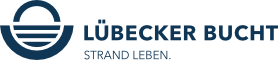 Liebe Partner:innen der Lübecker Bucht,im Kampf gegen die Corona-Pandemie will die schleswig-holsteinische Landesregierung den Weg zurück in die Normalität ebnen. Dies kündigten Ministerpräsident Daniel Günther und seine beiden Stellvertreter, Finanzministerin Monika Heinold und Gesundheitsminister Heiner Garg, gestern, am 2. Februar 2022, in Kiel an.Demnach soll die Corona-Bekämpfungsverordnung zum 9. Februar 2022 wie folgt angepasst werden: 
(Quelle: Rundeschreiben des TVSH vom 02.02.2022) Die Sperrstunde für die Gastronomie entfällt. Der bundeseinheitliche Beschluss zu überregionalen Großveranstaltungen wird umgesetzt (im Freien dürfen bei einer maximalen Auslastung von 50 Prozent bis zu 10.000 Menschen dabei sein. In Innenräumen liegt die zulässige Auslastung bei maximal 30 Prozent der jeweiligen Höchstkapazität, jedoch nicht mehr als insgesamt 4.000 Zuschauenden.)Die 2-G-Regel im Einzelhandel entfällt. Die Maskenpflicht jedoch bleibt erhalten.Chöre können wieder ohne Masken und auch Blasorchester wieder proben. Hier gilt die 2-G+-Regel.Ministerpräsident Günther kündigte an, dass Schleswig-Holstein sich bei den Bund-Länder-Beratungen mit dem Bundeskanzler am 16. Februar 2022 dafür einsetzen werde, den eingeschlagenen Weg zurück in die Normalität weiter zu beschreiten. Die Landesregierung werde sich in Zukunft verstärkt auf Basisschutzmaßnahmen konzentrieren. Diese Verordnung soll bis zum 2. März 2022 gelten.Wir halten Sie auf dem Laufenden.Viele Grüße, Ihr André Rosinski
Vorstand der Tourismus-Agentur Lübecker BuchtTel. +49 4503 / 7794-111 | Fax +49 4503 / 7794-200
arosinski@luebecker-bucht-ostsee.de
www.luebecker-bucht-partner.de

Tourismus-Agentur Lübecker Bucht
D - 23683 Scharbeutz | Strandallee 134

Die Tourismus-Agentur Lübecker Bucht ist eine Anstalt öffentlichen Rechts der Stadt Neustadt in Holstein und der Gemeinden Scharbeutz und Sierksdorf.
Vorstand: André Rosinski | Steuer-Nr. 22/299/03043 | USt-IDNr. DE289111337